CMPE536 MetaheuristicsFall 2020-2021Assignment IIn this assignment you are assigned rundomly to one of the following algorithms aveilable in Table I. You have to solve at least 2 QAP Problem given in Problem Description section.Table IProblem DescriptionGoal:In the Quadratic Assignment Problem (QAP), n units (usually departments, machines, or electronic components) must be assigned to n locations given the distance between the locations and the flow between the units. The goal is to find the assignment that minimizes the sum of the products of distance traveled and flow between the units.In the QAP n units(facilities, departments, machines, or electronic components) must be assigned to n locations give the matrixes of flow.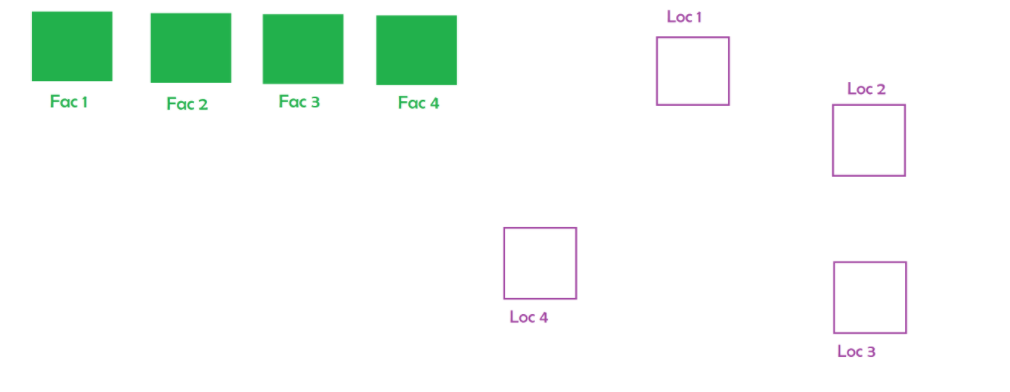 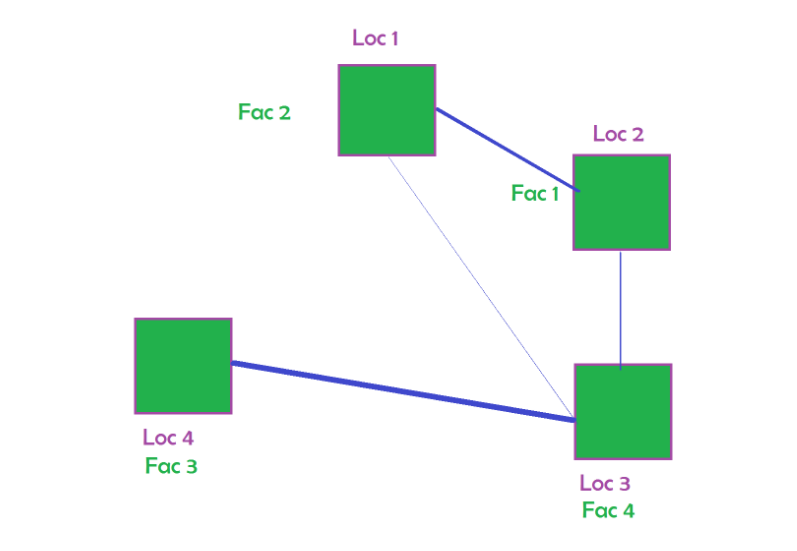 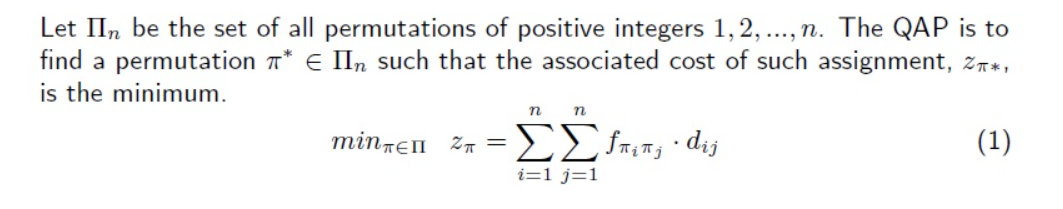 Data:The format of the data is as follows:Number of pointsMatrix A   (d): distance between each locationMatrix B   (f) : flow between each facilityProblems:Tai12a.datTai12b.datTai15a.datTai17a.datTai100a.datOptimal Solutions:https://coral.ise.lehigh.edu/data-sets/qaplib/qaplib-problem-instances-and-solutions/#TaAlgorithmsLocal SerachIterated Local SerachGuided Local SerachVariable Neighborhood SearchTabu SerachSimulated Annealing#C.CodeGrupStd.IdProblem1CMPE5360118500574Local Serach2CMPE5360118500772Guided Local Serach3CMPE5360119500561Tabu Serach4CMPE5360119500650Variable Neighborhood Search5CMPE5360120500070Iterated Local Serach6CMPE5360120500231Tabu Serach7CMPE5360120510428Iterated Local Serach8CMPE5360120510466Variable Neighborhood Search9CMPE5360120600059Simulated Annealing10CMPE5360120610116Variable Neighborhood Search11CMPE5360120610118Simulated Annealing